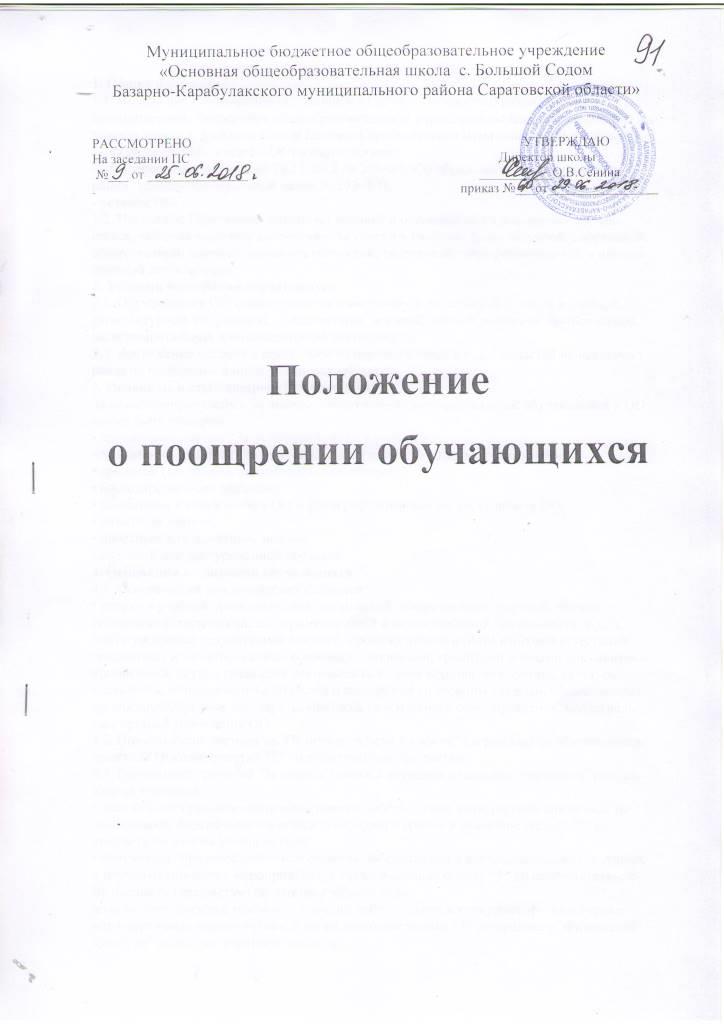 1. Общие положения1.1. Положение о поощрении обучающихся (далее – Положение) разработано вмуниципальном бюджетном общеобразовательном учреждении «Основная общеобразовательная школа с. Большой Содом Базарно-Карабулакского муниципального района Саратовской области»»  (далее – ОО) в соответствии:- с Федеральным законом от 29.12.2012 № 273-ФЗ "Об образовании в Российской Федерации" (далее – Федеральный закон № 273-ФЗ);- уставом ОО;1.2. Настоящее Положение закрепляет условия и основные виды поощрения обучающихся, включая классные коллективы, за успехи в учебной, физкультурной, спортивной, общественной, научной, научно-технической, творческой, экспериментальной и инновационной деятельности.2. Условия поощрения обучающихся2.1. Обучающиеся ОО имеют право на поощрение за достижение успехов в учебной, физкультурной, спортивной, общественной, научной, научно-технической, творческой, экспериментальной и инновационной деятельности.2.2. Достижение успехов в какой-либо из перечисленных в п. 2.1 областей не исключает права на поощрение в иных указанных областях.3. Основные виды поощрений обучающихсяЗа качественную учебу и активную общественную позицию каждый обучающийся в ОО может быть поощрен:• похвальным листом "За отличные успехи в учении";• похвальной грамотой "За особые успехи в изучении отдельных предметов";• грамотой (дипломом, сертификатом участника);• благодарственным письмом;• занесением в книгу почета ОО и фотографированием на доску почета ОО;• памятным призом;• почетным или памятным знаком;• путевкой или экскурсионной поездкой.4. Основания поощрений обучающихся4.1. Основаниями для поощрения являются:• успехи в учебной, физкультурной, спортивной, общественной, научной, научно-технической, творческой, экспериментальной и инновационной деятельности, в т.?ч. подтвержденные результатами текущей, промежуточной и (или) итоговой аттестации, предметных и метапредметных олимпиад; дипломами, грамотами и иными документами организаций, осуществляющих деятельность в сфере образования, спорта, культуры;• заявления, обращения и ходатайства о поощрении со стороны граждан, общественных организаций, органов государственной власти и местного самоуправления, коллегиальных органов управления ОО;4.2. Похвальными листами за "Отличные успехи в учении" награждаются обучающиеся, имеющие годовые отметки "5" по всем учебным предметам.4.3. Похвальной грамотой "За особые успехи в изучении отдельных предметов" награждаются учащиеся:• получившие призовое место или ставшие победителями в предметной олимпиаде регионального, федерального или международного уровня и имеющие оценку "5" по предмету по итогам учебного года;• получившие призовое место или ставшие победителями в исследовательских, научных и научно-технических мероприятиях, а также имеющие оценку "5" по соответствующему предмету (предметам) по итогам учебного года;получившие призовое место или ставшие победителями в конкурсах, физкультурных или спортивных мероприятиях, а также имеющие оценку "5" по предмету "Физическая культура" по итогам учебного года и др.4.4. Грамотой (дипломом, сертификатом участника) обучающиеся награждаются за:• победу, достижение призового места, активное участие в мероприятиях, проводимых в ОО, школьных предметных олимпиадах, конкурсах, физкультурных и спортивных состязаниях;• активное участие в общественно-полезной деятельности;• окончание учебного года на "4" и "5".4.5. Благодарственным письмом администрации ОО награждаются учащиеся:• принявшие активное участие в организации массовых мероприятий, проводимых ОО, в подготовке ОО к новому учебному году;• демонстрирующие высокие результаты в общественной деятельности (волонтерская работа, помощь классным руководителям, участие в самоуправлении ОО, подготовке и реализации актуальных социальных проектов, практики и т. п.).4.6. Занесением Ф.И.О. обучающегося в книгу почета ОО, фотографированием на доску почета ОО могут быть награждены все перечисленные выше категории учащихся.4.7. Памятным призом, почетным или памятным знаком, награждаются отдельные учащиеся за высокие результаты в учебной деятельности, выдающиеся результаты в освоении образовательных программ, активное участие в общественной деятельности и примерное поведение.5. Поощрение классных коллективов обучающихсяГрамотой (дипломом), памятным призом, памятным знаком, награждаются классные коллективы в случае:• организации дежурства в ОО на высоком уровне;• демонстрации лучшего результата в соревнованиях между классами;• победы команды класса в мероприятиях, организованных в ОО (КВН, конкурсах, спортивных соревнованиях, праздниках и т. д.);• победы или призового места команды класса на муниципальных играх и конкурсах и (или) состязаниях иного уровня (муниципальных, окружных, федеральных и т. п.).6. Порядок организации поощрения обучающихся6.1. Вручение благодарственного письма, диплома, грамоты, сертификата обучающемуся и (или) его родителям (законным представителям) проводится администрацией ОО в присутствии классных коллективов, обучающихся ОО и их родителей (законных представителей).6.2. Поощрения выносятся руководителем ОО на обсуждение педагогического коллектива (совета) и Управляющего совета по представлению учителя, классного руководителя, оргкомитета олимпиады, смотра-конкурса, а также в соответствии с положением о проводимых конкурсах, олимпиадах, соревнованиях и оформляются соответствующим распорядительным актом руководителя ОО в случаях, указанных в п. 2.3.2.6.3. Содержание соответствующего распорядительного акта руководителя ОО о поощрении доводится до сведения обучающихся и работников ОО публично. Документ может быть опубликован на сайте ОО, в средствах массовой информации с согласия обучающихся, их родителей (законных представителей).6.4. В ОО осуществляется индивидуальный учет результатов поощрений обучающихся, хранение в архивах информации об этих поощрениях на бумажных и(или) электронных носителях.7. Основания и порядок снятия поощрения7.1. Поощрение может быть снято в случае, если в качестве оснований для его назначения были предоставлены недостоверные сведения или подложные документы.7.2. Решение о снятии поощрения принимается Управляющим советом на основании подтвержденных сведений об отсутствии оснований для его назначения.7.3. Решение о снятии поощрения доводится до сведения заинтересованных лиц не позднее 3-х дней с момента принятия